PENGADILAN TINGGI AGAMA PADANG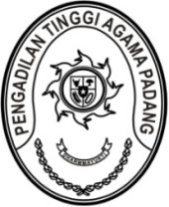 Jl. By Pass Km.24 Anak Air, Telp. (0751) 7054806, Fax. (0751) 40537 Homepage : www.pta-padang.go.id, e-mail : admin@pta-padang.go.id           P A D A N GNomor	:	W3-A/000/HK.05/3/2023 		          Padang, 29 Maret 2023Lamp	:	2 BundelHal	:	Pengiriman Salinan Putusan Banding 	   Perkara Nomor 18/Pdt.G/2023/PTA.PdgKepadaYth. Ketua Pengadilan Agama PadangAssalamu’alaikum Wr. Wb.	Terlampir bersama ini kami kirimkan kepada saudara satu exemplar Salinan Putusan Pengadilan Tinggi Agama Padang Nomor 18/Pdt.G/2023/PTA.Pdg tanggal  29 Maret 2023 dan satu berkas Bundel A dari Pengadilan Agama Padang Nomor 1518/Pdt.G/2022/PA.Pdg tanggal 30 Januari 2023 dalam perkara antara:Rio Masril bin Hamdi Masril sebagai PembandingL a w a nAzni Srimaydila Aziz binti Azizkan sebagai TerbandingDengan ini memerintahkan kepada Saudara agar amar putusan perkara banding tersebut diberitahukan kepada pihak-pihak yang berperkara dan relaas pemberitahuannya satu rangkap segera dikirimkan ke Pengadilan Tinggi Agama Padang satu minggu sejak surat ini diterima.Demikianlah disampaikan untuk dilaksanakan sebagaimana mestinya.WassalamPlh. Panitera,H. Masdi, S.H.